СПЕЦИАЛЬНЫЙ ИНСТРУМЕНТ И ПРИСПОСОБЛЕНИЯДЛЯ РЕМОНТА РАЗДАТОЧНОЙ КОРОБКИ ZF STEYR VG1600\2000Вес комплекта: 65кг.Габариты (ДхШхВ) : 600х400х200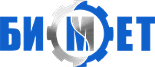 ООО «БИМЕТ»Адрес: 423838, РТ, г.Набережные Челны, а/я 25Телефон: (8552)58-00-59, 8-960-085-54-32 E-mail: bimet2714@mail.ru www.bimet.ru№ п\пМодельМодельНаименование и характеристика изделияЦена(руб)1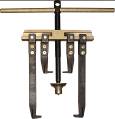 И801.03.000Съемник роликоподшипников и зубчатых шестерён  Масса, кг: 10,37317012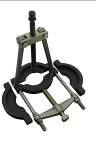 И801.66.000Съемник внутр.колец подшипников с промежут.вала                                                                           Масса , кг:  2,26195083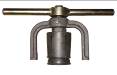 И801.70.000Съемник роликоподшипника планетарной шестерни                                                    Масса, кг: 2,3146334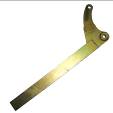 TS 215 WCБЗахват                                                               Масса , кг: 2,83 90195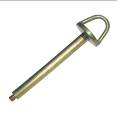 TS 211 WCБПриспособление подъемное                           Масса , кг: 1,5279146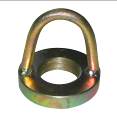 TS 212 WCБПриспособление подъемное                           Масса , кг: 0,542847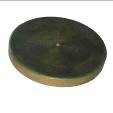 TS 213 WДиск                                                                  Масса , кг: 0,4 18048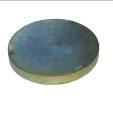 TS 214 WДиск                                                                  Масса , кг: 0,35 15789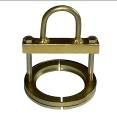 TS 222 WCБСъемник (устройство подъемное)                 Масса , кг:  2,14                                        1533210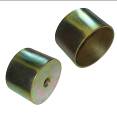 TS 223 WCБИнструмент монтажный                                 Масса , кг: 1,4 829711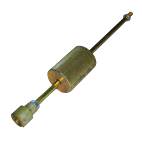 V-SK-17828/ACБСъемник инерционный                                  Масса , кг: 2,24 633612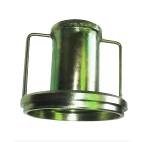 1-SKO-026506CБПриспособление монтажное                          Масса , кг: 4,91463313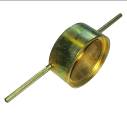 1-SKO-026526CБПриспособление монтажное                          Масса , кг: 1,72 804914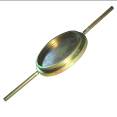 1-SKO-026494CБПриспособление монтажное                          Масса , кг: 1,73 791415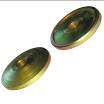 A-VG 2000-01Оправка                                                            Масса , кг: 0,9  390116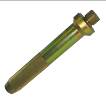 SK-18390 RРукоятка универсальная                                 Масса , кг: 1,1 293117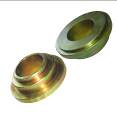 1-SKO-026530Опора                                                               Масса , кг: 2,4 511818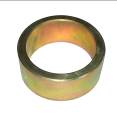 A-VG 2000-02Центрирующее приспособление                    Масса , кг: 2,7 367519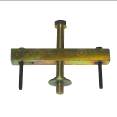 V-TS 86W/1CБСъемник масляного насоса                            Масса , кг: 2,24  1091320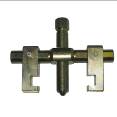 A-VG 2000-05CБСъемник фланцев валов                                 Масса , кг: 4,63 3251321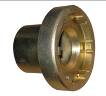 1-SKO-100720Ключ гаечный (для приводн. вала)               Масса , кг: 3,2  1316822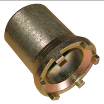 1-VOZ-006920Ключ гаечный (для промеж. вала)                 Масса , кг: 1,2  556923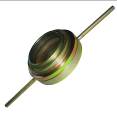 1-SKO-100721CБПриспособление монтажное                         Масса , кг: 1,92 1242324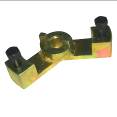 A-VG 1600-03CБУстройство блокирующее                             Масса , кг: 1,36  1756425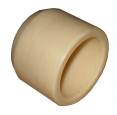 И801.72.000Втулка центровочная                                    Масса, кг: 0,174261526И801.72.000-01Втулка центровочная                                    Масса, кг: 0,123232227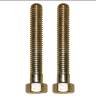 И801.71.000Болт-съемник  (2 шт)                                    Масса, кг: 0,05121828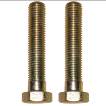 И801.71.000-01Болт-съемник   (2 шт)                                    Масса, кг: 0,078128529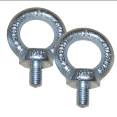 Рым-болт м12  (2 шт)                                     Масса, кг: 0,3685730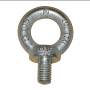 Рым-болт м16                                                 Масса, кг: 0,28496ИТОГО:ИТОГО:ИТОГО:ИТОГО:267571